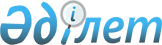 2022-2024 жылдарға арналған Бегалы ауылдық округінің бюджетін бекіту туралы
					
			Мерзімі біткен
			
			
		
					Ақтөбе облысы Қобда аудандық мәслихатының 2021 жылғы 30 желтоқсандағы № 133 шешімі. Мерзімі өткендіктен қолданыс тоқтатылды
      Қазақстан Республикасының 2008 жылғы 4 желтоқсандағы Бюджет кодексінің 9-1 бабының 2 тармағына, Қазақстан Республикасының 2001 жылғы 23 қаңтардағы "Қазақстан Республикасындағы жергілікті мемлекеттік басқару және өзін-өзі басқару туралы" Заңының 6 бабына сәйкес, Қобда аудандық мәслихат ШЕШІМ ҚАБЫЛДАДЫ:
      1. 2022-2024 жылдарға арналған Бегалы ауылдық округінің бюджеті тиісінше 1, 2 және 3 қосымшаларға сәйкес, оның ішінде 2022 жылға мынадай көлемде бекітілсін:
      1) кірістер – 47123,5 мың теңге, оның ішінде:
      салықтық түсімдер – 1 510 мың теңге;
      салықтық емес түсімдер – 0 теңге;
      негiзгi капиталды сатудан түсетiн түсiмдер - 0 теңге;
      трансферттер түсімі – 45613,5 мың теңге;
      2) шығындар – 47254,7 мың теңге;
      3) таза бюджеттік кредиттеу - 0 теңге, оның ішінде:
      бюджеттік кредиттер – 0 теңге;
      бюджеттік кредиттерді өтеу – 0 теңге;
      4) қаржы активтерiмен операциялар бойынша сальдо - 0 теңге, оның ішінде:
      қаржы активтерiн сатып алу - 0 теңге;
      мемлекеттің қаржы активтерін сатудан түсетін түсімдер – 0 теңге;
      5) бюджет тапшылығы (профициті) - 0 теңге;
      6) бюджет тапшылығын қаржыландыру (профицитін пайдалану) – 0 теңге, оның ішінде:
      қарыздар түсімі – 0 теңге;
      қарыздарды өтеу – 0 теңге;
      бюджет қаражатының пайдаланылатын қалдықтары – 131,2 мың теңге.
      Ескерту. 1 тармақ жаңа редакцияда - Ақтөбе облысы Қобда аудандық мәслихатының 09.12.2022 № 256 шешімімен (01.01.2022 бастап қолданысқа енгізіледі).


      2. Ауылдық округ бюджетінің кірісіне мыналар есептелетін болып белгіленсін:
      жеке тұлғалардың мүлкiне салынатын салық;
      заңды тұлғалардан көлiк құралдарына салынатын салық;
      жеке тұлғалардан көлiк құралдарына салынатын салық;
      бірыңғай жер салығы;
      жер учаскелерің пайдаланғаны үшін төлем;
      жер учаскелерің сатудан түсетін түсімдер;
      ауыл шаруашылығы мақсатыңдағы жер учаскелерін сатудан түсетін түсімдер;
      аудандық маңызы бар қаланың, ауылдың, кенттің, ауылдық округтің әкімдері салатын айыппұлдар, өсімпұлдар, санкциялар, өндіріп алулар;
      жеке және заңды тұлғалардың ерікті түрдегі алымдары;
      аудандық маңызы бар қала, ауыл, кент, ауылдық округ коммуналдық меншігінің мүлкін жалға беруден түсетін кірістер;
      аудандық маңызы бар қала, ауыл, кент, ауылдық округ бюджеттеріне түсетін басқа дасалықтық емес түсімдер.
      3. 2022 жылға аудандық бюджеттен Бегалы ауылдық округінің бюджетіне берілген субвенциялар көлемі 24 150 мың теңге сомасында көзделгені ескерілсін.
      4. Осы шешім 2022 жылғы 1 қаңтардан бастап қолданысқа енгізіледі. 2022 жылға арналған Бегалы ауылдық округінің бюджеті
      Ескерту. 1 қосымша жаңа редакцияда - Ақтөбе облысы Қобда аудандық мәслихатының 09.12.2022 № 256 шешімімен (01.01.2022 бастап қолданысқа енгізіледі). 2023 жылға арналған Бегалы ауылдық округінің бюджеті 2024 жылға арналған Бегалы ауылдық округінің бюджеті
					© 2012. Қазақстан Республикасы Әділет министрлігінің «Қазақстан Республикасының Заңнама және құқықтық ақпарат институты» ШЖҚ РМК
				
      Қобда аудандық мәслихатының хатшысы 

Ж. Ергалиев
Қобда аудандық мәслихатының 2021 жылғы 30 желтоқсандағы № 133 шешіміне 1 қосымша
Санаты
Санаты
Санаты
Санаты
Сомасы, мың теңге
Сыныбы
Сыныбы
Сыныбы
Сомасы, мың теңге
Iшкi сыныбы
Iшкi сыныбы
Сомасы, мың теңге
Сомасы, мың теңге
1
2
3
4
5
І. Кірістер
47123,5
1
Салықтықтүсімдер
1510
1
04
Меншiккесалынатынсалықтар
1214,5
1
04
1
Мүлiккесалынатынсалықтар
298,1
1
04
4
Көлiкқұралдарынасалынатынсалық
916,4
Тауарларға, жұмыстар мен қызметтергеішкісалықтар
295,5
3
Табиғи және басқа ресурстарды пайдаланғаны үшін түсімдер
295,5
4
Трансферттердіңтүсімдері
45613,5
4
02
Мемлекеттiкбасқарудыңжоғарытұрғаноргандарынантүсетiнтрансферттер
45613,5
4
02
3
Аудандардың (облыстық маңызы бар қаланың) бюджетінентрансферттер
45613,5
01
Ағымдағы нысаналы трансферттер
21463,5
03
Аудандардың (облыстық маңызы бар қаланың) бюджетінен субвенциялар
23974,0
16
Республикалық бюджеттен көлік және коммуникацияға берілетін субвенциялар 
176,0
Функционалдық топ
Функционалдық топ
Функционалдық топ
Функционалдық топ
Функционалдық топ
Сомасы (мың теңге)
Кіші функция
Кіші функция
Кіші функция
Кіші функция
Сомасы (мың теңге)
Бюджеттік бағдарламалардың әкімшісі
Бюджеттік бағдарламалардың әкімшісі
Бюджеттік бағдарламалардың әкімшісі
Сомасы (мың теңге)
Бағдарлама
Бағдарлама
Сомасы (мың теңге)
Атауы
Сомасы (мың теңге)
1
2
3
4
5
6
II. Шығындар
47254,7
01
Жалпы сипаттағы мемлекеттiк қызметтер
23033,7
1
Мемлекеттiк басқарудың жалпы функцияларын орындайтын өкiлдi, атқарушы және басқа органдар
23033,7
124
Аудандық маңызы бар қала, ауыл, кент, ауылдық округ әкімінің аппараты
23033,7
001
Аудандық маңызы бар қала, ауыл, кент, ауылдық округ әкімінің қызметін қамтамасыз ету жөніндегі қызметтер
23033,7
07
Тұрғын үй-коммуналдық шаруашылық
21441,3
1
Тұрғын үй шаруашылығы
4176,4
124
Аудандық маңызы бар қала, ауыл, кент, ауылдық округ әкімінің аппараты
4176,4
007
Аудандық маңызы бар қаланың, ауылдың, кенттің, ауылдық округтің мемлекеттік тұрғын үй қорының сақталуын ұйымдастыру
4176,4
3
Елді-мекендерді көркейту
17264,9
124
Аудандық маңызы бар қала, ауыл, кент, ауылдық округ әкімінің аппараты
17264,9
008
Елдi мекендердегі көшелердi жарықтандыру
14746,7
011
Елдi мекендердi абаттандыру және көгалдандыру
2518,2
12
Көлiк және коммуникация
1165
1
Автомобиль көлiгi
1165
124
Аудандық маңызы бар қала, ауыл, кент, ауылдық округ әкімінің аппараты
1165
013
Аудандық маңызы бар қалаларда, ауылдарда, кенттерде, ауылдық округтерде автомобиль жолдарының жұмыс істеуін қамтамасыз ету
565
045
Аудандық маңызы бар қалалардың, ауылдардың, кенттердің, ауылдық округтердің автомобиль жолдарын күрделі және орташа жөндеу
600
13
Басқалар
1614,4
9
Басқалар
1614,4
124
Аудандық маңызы бар қала, ауыл, кент, ауылдық округ әкімінің аппараты
 1614,4
040
Өңірлерді дамытудың 2025 жылға дейінгі мемлекеттік бағдарламасы шеңберінде өңірлерді экономикалық дамытуға жәрдемдесу бойынша шараларды іске асыруға ауылдық елді мекендерді жайластыруды шешуге арналған іс-шараларды іске асыру
1614,4
15
Трансферттер
0,3
1
Трансферттер
0,3
124
Аудандық маңызы бар қала, ауыл, кент, ауылдық округ әкімінің аппараты
0,3
048
Пайдаланылмаған (толық пайдаланылмаған) нысаналы трансферттердіқайтару
0,3
ІІІ. Таза бюджеттіккредиттеу
0
Бюджеттік кредиттер
0
ІV. Қаржы активтері мен жасалатын операциялар бойынша сальдо
0
Қаржы активтерін сатып алу
0
V. Бюджет тапшылығы
0
VI. Бюджет тапшылығын қаржыландыру (профицитін пайдалану)
0
Функционалдық топ
Функционалдық топ
Функционалдық топ
Функционалдық топ
Функционалдық топ
Сомасы (мың теңге)
Кіші функция
Кіші функция
Кіші функция
Кіші функция
Сомасы (мың теңге)
Бюджеттік бағдарламалардың әкімшісі
Бюджеттік бағдарламалардың әкімшісі
Бюджеттік бағдарламалардың әкімшісі
Сомасы (мың теңге)
Бағдарлама
Бағдарлама
Сомасы (мың теңге)
Атауы
Сомасы (мың теңге)
1
2
3
4
5
6
8
Бюджет қаражатының пайдаланылатын қалдықтары
131,2
01
Бюджет қаражатықалдықтары
131,2
1
Бюджет қаражатының бос қалдықтары
131,2
01
Бюджет қаражатының бос қалдықтары
131,2Қобда аудандық мәслихатының 2021 жылғы 30 желтоқсандағы № 133 шешіміне 2 қосымша
Санаты
Санаты
Санаты
Санаты
Сомасы, мың теңге
Сыныбы
Сыныбы
Сыныбы
Сомасы, мың теңге
Iшкi сыныбы
Iшкi сыныбы
Сомасы, мың теңге
Сомасы, мың теңге
1
2
3
4
5
І. Кірістер
48164
1
Салықтық түсімдер
1510
1
04
Меншiкке салынатын салықтар
1355
1
04
1
Мүлiкке салынатын салықтар
105
1
04
4
Көлiк құралдарына салынатын салық
1250
0005
Тауарларға, жұмыстарға және қызметтерге салынатын ішкі салықтар
155
05
3
Табиғи және басқа да ресурстарды пайдаланғаны үшін түсетін түсімдер
155
4
Трансферттердің түсімдері
46654
4
02
Мемлекеттiк басқарудың жоғары тұрған органдарынан түсетiн трансферттер
46654
4
02
3
Аудандардың (облыстықмаңызы бар қаланың) бюджетінен трансферттер
46654
Функционалдық топ
Функционалдық топ
Функционалдық топ
Функционалдық топ
Функционалдық топ
Сомасы (мың теңге)
Кіші функция
Кіші функция
Кіші функция
Кіші функция
Сомасы (мың теңге)
Бюджеттік бағдарламалардың әкімшісі
Бюджеттік бағдарламалардың әкімшісі
Бюджеттік бағдарламалардың әкімшісі
Сомасы (мың теңге)
Бағдарлама
Бағдарлама
Сомасы (мың теңге)
Атауы
Сомасы (мың теңге)
1
2
3
4
5
6
II. Шығындар
48164
01
Жалпы сипаттағы мемлекеттiк қызметтер
21474
1
Мемлекеттiк басқарудың жалпы функцияларын орындайтын өкiлдi, атқарушы және басқа органдар
21474
124
Аудандық маңызы бар қала, ауыл, кент, ауылдық округ әкімінің аппараты
21474
001
Аудандық маңызы бар қала, ауыл, кент, ауылдық округ әкімінің қызметін қамтамасыз ету жөніндегі қызметтер
21474
07
Тұрғын үй-коммуналдық шаруашылық
25525
3
Елді-мекендердікөркейту
25525
124
Аудандық маңызы бар қала, ауыл, кент, ауылдық округ әкімінің аппараты
25525
008
Елдi мекендердегі көшелердi жарықтандыру
21525
011
Елдi мекендердi абаттандыру және көгалдандыру
4000
12
Көлiк және коммуникация
1165
1
Автомобиль көлiгi
1165
124
Аудандық маңызы бар қала, ауыл, кент, ауылдық округ әкімінің аппараты
1165
013
Аудандық маңызы бар қалаларда, ауылдарда, кенттерде, ауылдық округтерде автомобиль жолдарының жұмыс істеуін қамтамасыз ету
565
045
Аудандық маңызы бар қалаларда, ауылдарда, кенттерде, ауылдық округтерде автомобиль жолдарын күрделі және орташа жөндеу
600
ІІІ. Таза бюджеттік кредиттеу
0
Бюджеттік кредиттер
0
ІV. Қаржы активтерімен жасалатын операциялар бойынша сальдо
0
Қаржы активтерін сатып алу
0
V. Бюджет тапшылығы
0
VI. Бюджет тапшылығын қаржыландыру (профицитін пайдалану)
0Қобда аудандық мәслихатының 2021 жылғы 30 желтоқсандағы № 133 шешіміне 3 қосымша
Санаты
Санаты
Санаты
Санаты
Сомасы, мың теңге
Сыныбы
Сыныбы
Сыныбы
Сомасы, мың теңге
Iшкi сыныбы
Iшкi сыныбы
Сомасы, мың теңге
Сомасы, мың теңге
1
2
3
4
5
І. Кірістер
48164
1
Салықтық түсімдер
1510
1
04
Меншiкке салынатын салықтар
1355
1
04
1
Мүлiкке салынатын салықтар
105
1
04
4
Көлiк құралдарына салынатын салық
1250
0005
Тауарларға, жұмыстарға және қызметтерге салынатын ішкі салықтар
155
05
3
Табиғи және басқа да ресурстарды пайдаланғаны үшін түсетін түсімдер
155
4
Трансферттердің түсімдері
46654
4
02
Мемлекеттiк басқарудың жоғары тұрған органдарынан түсетiн трансферттер
46654
4
02
3
Аудандардың (облыстықмаңызы бар қаланың) бюджетінен трансферттер
46654
Функционалдық топ
Функционалдық топ
Функционалдық топ
Функционалдық топ
Функционалдық топ
Сомасы (мың теңге)
Кіші функция
Кіші функция
Кіші функция
Кіші функция
Сомасы (мың теңге)
Бюджеттік бағдарламалардың әкімшісі
Бюджеттік бағдарламалардың әкімшісі
Бюджеттік бағдарламалардың әкімшісі
Сомасы (мың теңге)
Бағдарлама
Бағдарлама
Сомасы (мың теңге)
Атауы
Сомасы (мың теңге)
1
2
3
4
5
6
II. Шығындар
48164
01
Жалпы сипаттағы мемлекеттiк қызметтер
21474
1
Мемлекеттiк басқарудың жалпы функцияларын орындайтын өкiлдi, атқарушы және басқа органдар
21474
124
Аудандық маңызы бар қала, ауыл, кент, ауылдық округ әкімінің аппараты
21474
001
Аудандық маңызы бар қала, ауыл, кент, ауылдық округ әкімінің қызметін қамтамасыз ету жөніндегі қызметтер
21474
07
Тұрғын үй-коммуналдық шаруашылық
25525
3
Елді-мекендердікөркейту
25525
124
Аудандық маңызы бар қала, ауыл, кент, ауылдық округ әкімінің аппараты
25525
008
Елдi мекендердегі көшелердi жарықтандыру
21525
011
Елдi мекендердi абаттандыру және көгалдандыру
4000
12
Көлiк және коммуникация
1165
1
Автомобиль көлiгi
1165
124
Аудандық маңызы бар қала, ауыл, кент, ауылдық округ әкімінің аппараты
1165
013
Аудандық маңызы бар қалаларда, ауылдарда, кенттерде, ауылдық округтерде автомобиль жолдарының жұмыс істеуін қамтамасыз ету
565
045
Аудандық маңызы бар қалаларда, ауылдарда, кенттерде, ауылдық округтерде автомобиль жолдарын күрделі және орташа жөндеу
600
ІІІ. Таза бюджеттік кредиттеу
0
Бюджеттік кредиттер
0
ІV. Қаржы активтерімен жасалатын операциялар бойынша сальдо
0
Қаржы активтерін сатып алу
0
V. Бюджет тапшылығы
0
VI. Бюджет тапшылығын қаржыландыру (профицитін пайдалану)
0